ФГБОУ ВО «Самарский государственный эконмический университет» при поддержке министерства образования и науки Самарской области реализует проект «МЫ РАЗЪЯСНЯЕМ». 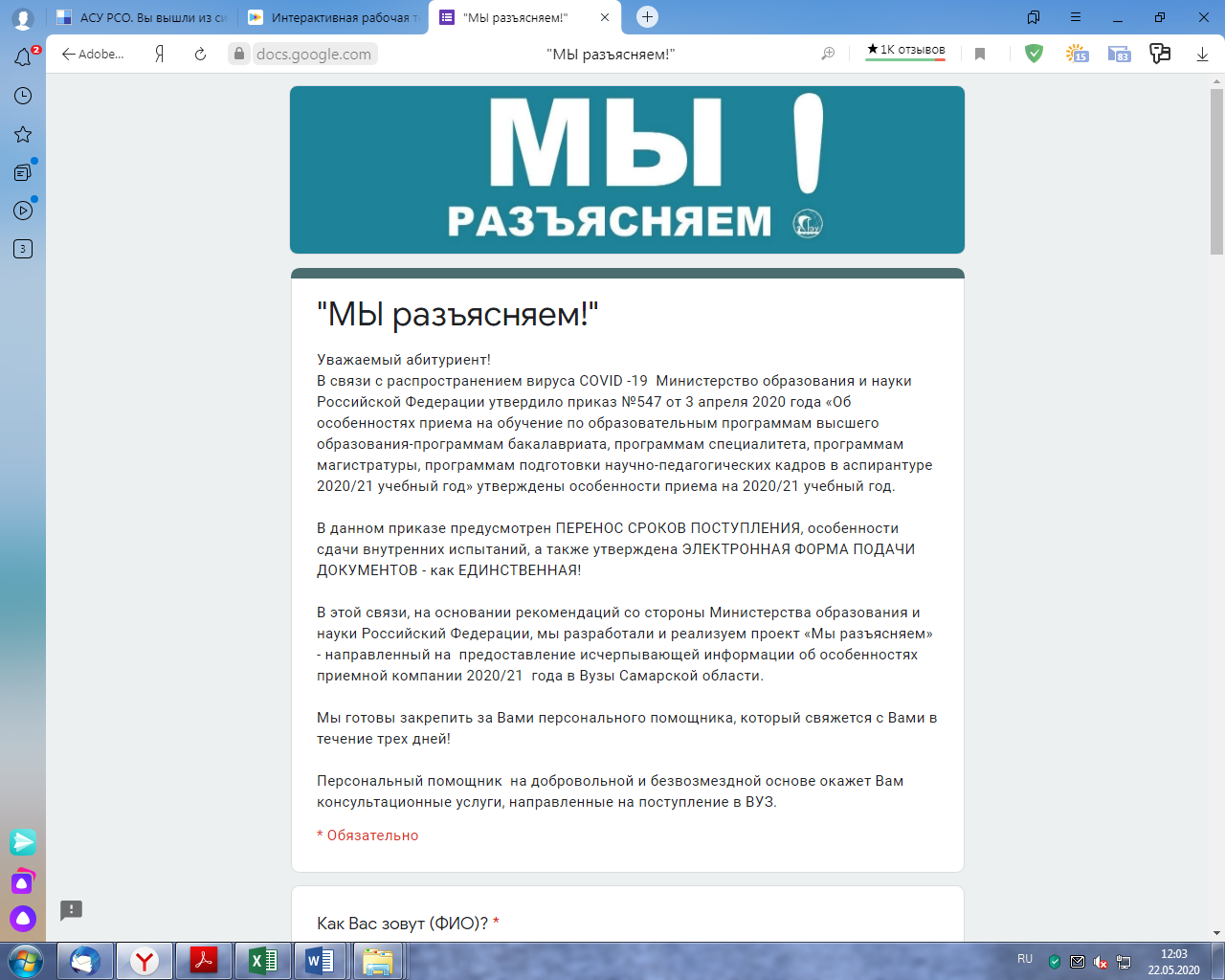 ЦЕЛЬ проекта - предоставление, на добровольной основе, для всех выпускников образовательных учреждений, исчерпывающей информации об особенностях приемной компании 2020 года в учебные заведения Самарской области с использованием электронной формы подачи документов. Активная ссылка на проект «МЫ РАЗЪЯСНЯЕМ»:  https://docs.google.com/forms/d/e/1FAIpQLSe9lQLHJEEyI_0Dm6cPvwN-lRAc28QJt4es9h7FYGYd_LLCfA/viewform 